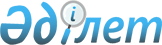 О внесении изменения в постановление акимата от 11 марта 2020 года № 83 "Об утверждении государственного образовательного заказа на дошкольное воспитание и обучение, размера родительской платы на 2020 год"
					
			С истёкшим сроком
			
			
		
					Постановление акимата города Лисаковска Костанайской области от 21 августа 2020 года № 258. Зарегистрировано Департаментом юстиции Костанайской области 24 августа 2020 года № 9400. Прекращено действие в связи с истечением срока
      В соответствии с пунктом 2 статьи 31 Закона Республики Казахстан от 23 января 2001 года "О местном государственном управлении и самоуправлении в Республике Казахстан", подпунктом 8-1) пункта 4 статьи 6 Закона Республики Казахстан от 27 июля 2007 года "Об образовании", акимат города Лисаковска ПОСТАНОВЛЯЕТ:
      1. Внести в постановление акимата города Лисаковска "Об утверждении государственного образовательного заказа на дошкольное воспитание и обучение, размера родительской платы на 2020 год" от 11 марта 2020 года № 83 (опубликовано 17 марта 2020 года в Эталонном контрольном банке нормативных правовых актов Республики Казахстан, зарегистрировано в Реестре государственной регистрации нормативных правовых актов под № 9021) следующее изменение:
      приложение к указанному постановлению изложить в новой редакции, согласно приложению к настоящему постановлению.
      2. Государственному учреждению "Отдел образования акимата города Лисаковска" в установленном законодательством Республики Казахстан порядке обеспечить:
      1) государственную регистрацию настоящего постановления в территориальном органе юстиции;
      2) размещение настоящего постановления на интернет-ресурсе акимата города Лисаковска после его официального опубликования.
      3. Контроль за исполнением настоящего постановления возложить на заместителя акима города Лисаковска по экономическим вопросам.
      4. Настоящее постановление вводится в действие по истечении десяти календарных дней после дня его первого официального опубликования. Государственный образовательный заказ на дошкольное воспитание и обучение, размер родительской платы на 2020 год
					© 2012. РГП на ПХВ «Институт законодательства и правовой информации Республики Казахстан» Министерства юстиции Республики Казахстан
				
      Аким города Лисаковска 

А. Исмагулов
Приложение
к постановлению акимата
от 21 августа 2020 года
№ 258Приложение
к постановлению акимата
от 11 марта 2020 года
№ 83
№
Административно- территориальное расположение организаций дошкольного воспитания и обучения
Наименование организации дошкольного воспитания и обучения
Количество воспитанников организаций дошкольного воспитания и обучения
Средняя стоимость расходов на одного воспитанника в месяц (тенге)
Размер родительской платы в дошкольных организациях образования в месяц (тенге)
1
город Лисаковск
коммунальное государственное казенное предприятие "Ясли-сад "Дельфинчик" отдела образования акимата города Лисаковска
270
29979
до 3-х лет – 9350
от 3-х лет – 11550
2
город Лисаковск
коммунальное государственное казенное предприятие "Ясли-сад "Ивушка" отдела образования акимата города Лисаковска
222
35454
до 3-х лет – 9350
от 3-х лет – 11550
3
город Лисаковск
коммунальное государственное казенное предприятие "Ясли-сад "Мұрагер" отдела образования акимата города Лисаковска
212
37229
до 3-х лет – 9350
от 3-х лет – 11550
3
город Лисаковск
коммунальное государственное казенное предприятие "Ясли-сад "Мұрагер" отдела образования акимата города Лисаковска
30
39062
до 3-х лет – 9350
от 3-х лет – 11550
4
город Лисаковск
коммунальное государственное казенное предприятие "Ясли-сад "Балапан" отдела образования акимата города Лисаковска
155
33476
до 3-х лет – 9350
от 3-х лет – 11550
5
город Лисаковск
коммунальное государственное казенное предприятие "Ясли-сад "Улыбка" отдела образования акимата города Лисаковска
222
36071
до 3-х лет – 9350
от 3-х лет – 11550
6
город Лисаковск
коммунальное государственное казенное предприятие "Ясли-сад "Нұрлы Жол" отдела образования акимата города Лисаковска
207
36884
до 3-х лет – 9350
от 3-х лет – 11550
7
город Лисаковск
коммунальное государственное казенное предприятие "Ясли-сад "Болашақ" отдела образования акимата города Лисаковска
210
30832
до 3-х лет – 9350
от 3-х лет – 11550
8
город Лисаковск
товарищество с ограниченной ответственностью "Ясли-сад "Балақай" на 180 мест"
180
33119
до 3-х лет – 9350
от 3-х лет – 11550